APPLICATION QUESTIONNAIRE for MEMBER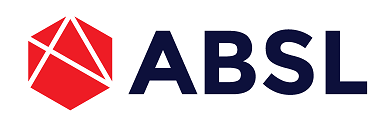 I/ We confirm that all information given in this questionnaire is true and accurate.____________, date ________________________________________________________                               ________________________________________	     signature, name, surname and the position                                       signature, name, surname and the position                 of the signatory/official seal                                                                  of the signatory/official seal1.Name of the company2.Country of origin3.Name of the service center4.When the service center was established in Poland? (year) 5.Please describe (in approx.500 characters) your center located in Poland – profile, how does the center's activity fit into the business services sector?Please describe (in approx.500 characters) your center located in Poland – profile, how does the center's activity fit into the business services sector? 5. 6.Head of CenterHead of Center 6.First and Last Name 6.Position 6.Email Address 6.Phone Number – mobile / office 7.Contact Person (if different than above) – person to be contacted regarding membership fee note, database update, and other operational issues Contact Person (if different than above) – person to be contacted regarding membership fee note, database update, and other operational issues  7.First and Last Name 7.Position 7.Email Address 7.Phone Number – mobile / office 8.How many people are currently employed in the service center? How many people are currently employed in the service center?  8.For each location in Poland separatelyNumber of employees 8.Kraków 8.Warsaw 8.Wrocław 8.Tricity 8.Silesia 8.Łódź 8.Poznań 8.Szczecin 8.Other cities (please specify) ………  9.Development plans – what are your employment plans for upcoming year in Poland10. Please underline the current scope of services provided in your service center(s) in Poland (both horizontal and vertical).  10. Please underline the current scope of services provided in your service center(s) in Poland (both horizontal and vertical).  Finance & Accounting (F&A)    Procurement HR (incl. Payroll)Document ManagementMarketingCustomer OperationsLegalKnowledge ManagementIT Services (please select)Application Lifecycle Management (incl. software development), IT User Support/Service Desk, IT Infrastructure Management/ Support Other IT ServicesProject Management Services Business Transformation Services Supply Chain Management Research & DevelopmentFinancial Specific ServicesBanking Specific Processes Insurance Specific Processes Capital Markets Specific Processes Health Care Specific Processes Public Sector Specific ProcessesOther horizontal or vertical services not mentioned above (please specify) 11. Please describe the future scope of services provided in your service center(s) in Poland (both horizontal and vertical).  11. Please describe the future scope of services provided in your service center(s) in Poland (both horizontal and vertical).  12. Invoicing details. Details provided below will be used for issuing membership fee note.12. Invoicing details. Details provided below will be used for issuing membership fee note.Company Legal Name Full Company registered Address NIP NumberWhere and to whom the membership fee note should be sent?(First and last name, Shipping address, Email address)Do we need to put your PO number or any other information on the note?  YES/ NODo we need to fill out the Vendor form for your Company? YES/ NO13. Do you agree to publish:your company logotype on ABSL web site, newsletter and in other promotional materials? name of your company on the ABSL Members list in ABSL reports and publications?YES*/ NO *please attach your logotype